Get Ready!Solve the equation using any method.Lesson 5-1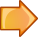 Graphing Quadratic FunctionsGraph the function by using a table of values. Indicate the vertex, axis of symmetry, -intercept, and -intercept.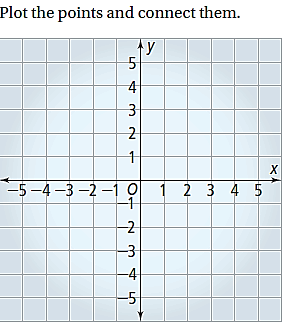 Lesson 5-2Graph the function. Indicate the vertex, axis of symmetry, -intercept, and -intercept.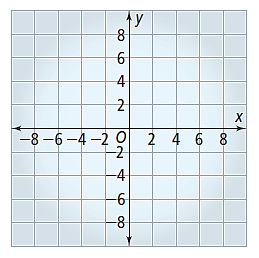 Lesson 5-4Graph the function. Indicate the vertex, axis of symmetry, -intercept, and -intercept.Lesson 5-5Writing Equations of ParabolasUse the given information to write in vertex form the equation of the parabola.A parabola with.A parabola with the standard form equation: The parabola drawn on the graph below.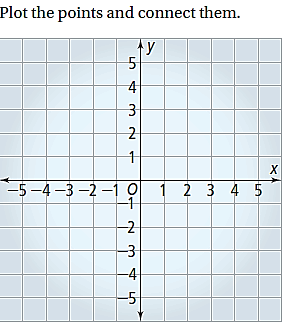 Lesson 5-3Solving Quadratic Equations by FactoringSolve each equation by factoring.Lesson 5-7Solving Quadratic Equations using the Quadratic FormulaSolve each equation by using the quadratic formula.